Инструкция по работе с электронным дневником ребенка1. Вход в электронный дневникДоступ к электронному дневнику осуществляется через информационную систему «Электронная школа» по ссылке http://schools48.ru (далее – кнопка «Вход/регистрация с помощью учетной записи портала госуслуг»).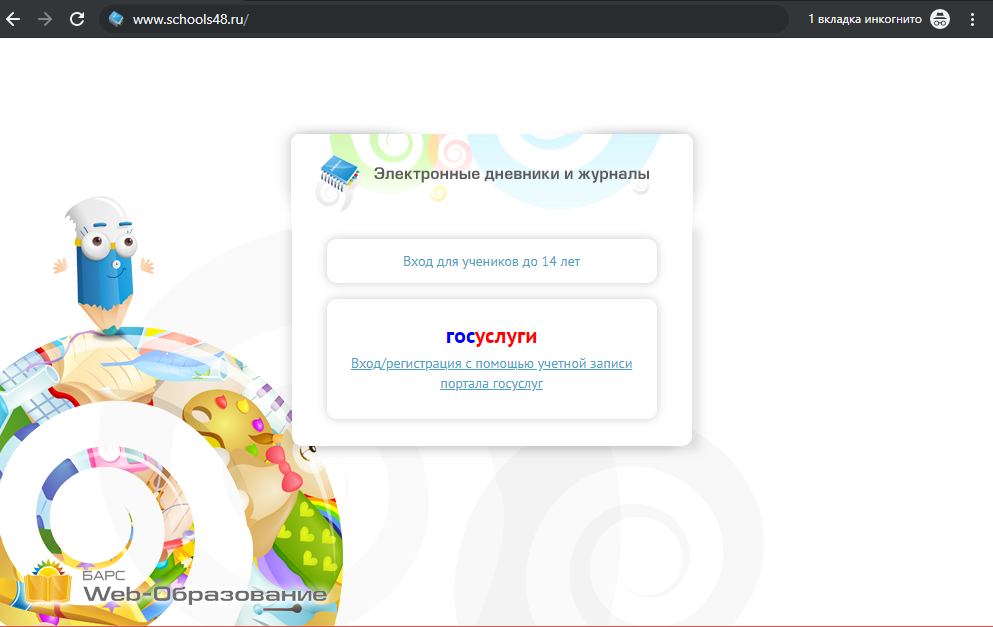 Или через мобильное приложение «Мой дневник»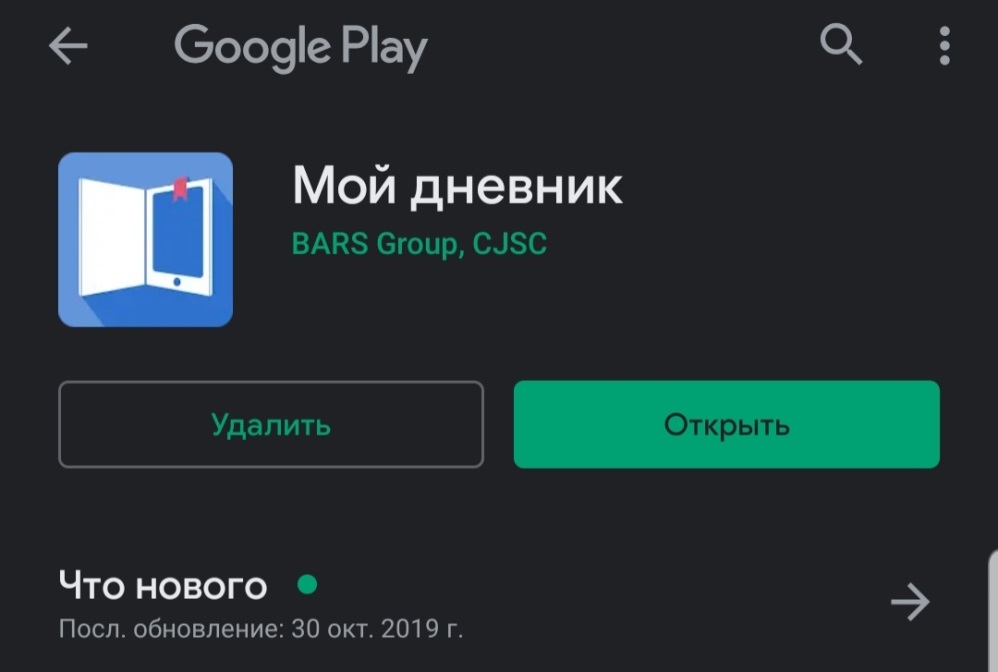 Страница приложения в магазине Google Play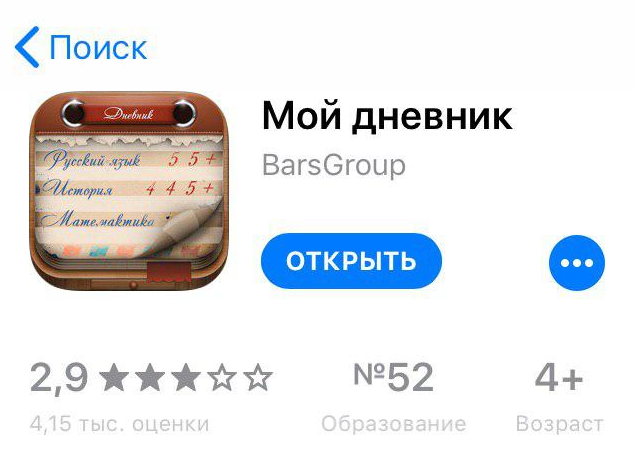 Страница приложения в магазине App StoreДля входа в электронный дневник ребенка родителю необходимо иметь подтвержденную учетную запись на Едином портале государственных и муниципальных услуг (http://gosuslugi.ru). Дополнительные логины и пароли для доступа к электронному дневнику ребенка родителям образовательными учреждениями не предоставляются. Идентификация по портале gosuslugi.ru осуществляется по СНИЛС, поэтому в школу необходимо предоставить СНИЛС родителя, который будет заходить в электронный дневник.Информацию о центрах обслуживания, расположенных на территории города Липецка, в которых можно зарегистрироваться или подтвердить учетную запись на портале «Госуслуги» можно получить на портале gosuslugi.ru.При возникновении проблем со входом в электронный дневник (при наличии подтвержденной учетной записи на портале gosuslugi.ru) необходимо обратиться в школу. В школе проверят, добавлен ли к ребенку родитель в информационной системе «Электронная школа», правильно ли внесен СНИЛС родителя.2. Доступ к разделу питаниеЕсли у Вас несколько детей посещающих школу, то после авторизации необходимо выбрать учётную запись ребёнка на главном экране.Кликните по вкладке «Питание» в левом боковом меню.После этого произойдет переход в раздел «Патание».3. Принятие договора (оферты)Если Вы входите в модуль питания впервые, вам необходимо принять оферту (за исключением случаев, когда вы принимали оферту в письменном виде). Окно с договором (офертой) откроется автоматически, вам необходимо лишь ознакомиться с текстом договора и, для дальнейшей работы с модулем питания, нажать на кнопку «Принять».4. Пополнение счёта ребенка через онлайн-платеж на компьютереДля того, чтобы пополнить счет онлайн, перейдите на вкладку «пополнение счета», выберите вариант «Оплата банковской картой», после чего укажите необходимую сумму пополнения или количество дней питания, а затем нажмите на кнопку «Пополнить счет»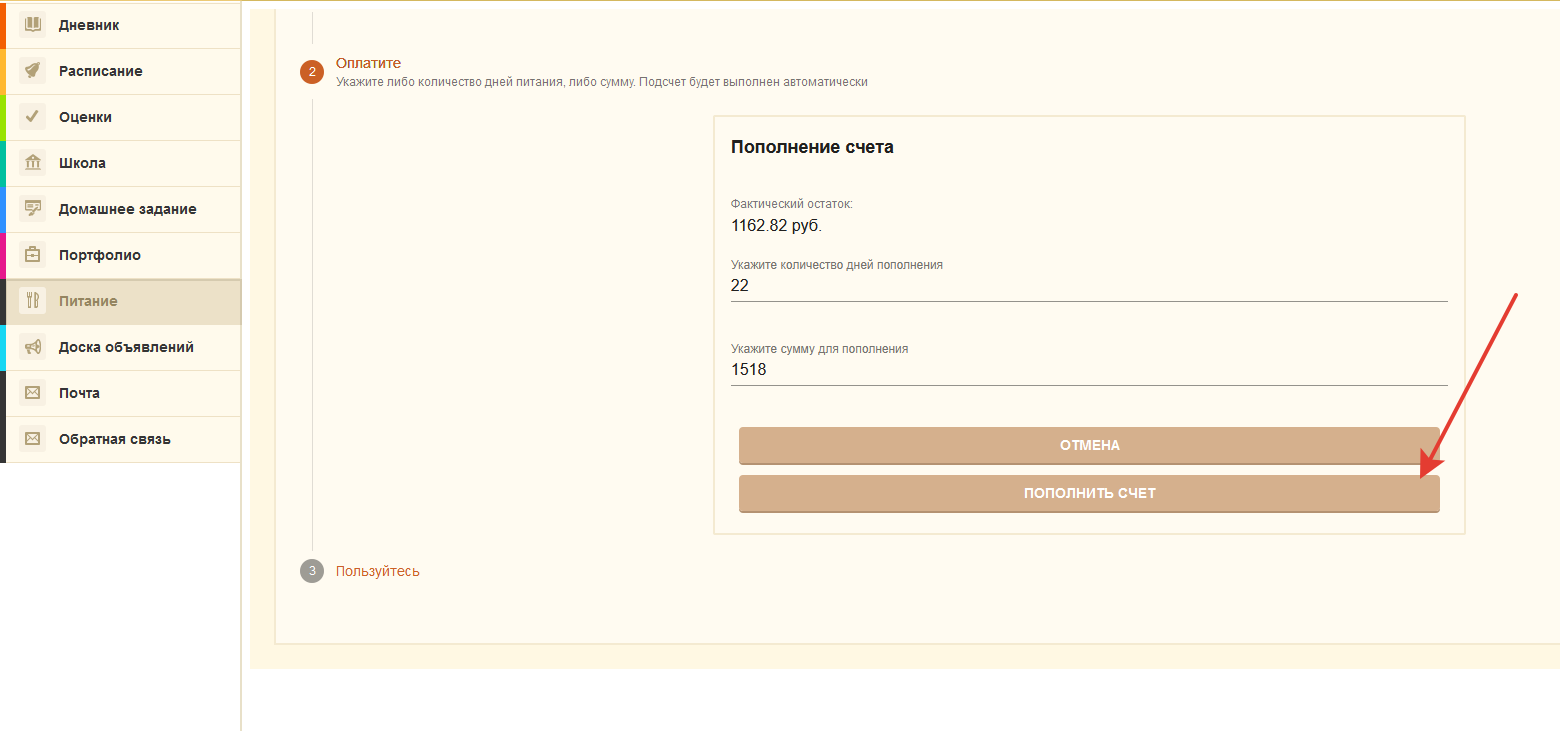 Указание суммы или количества дней для оплатыПосле нажатия на кнопку «Пополнить счет» откроется новая вкладка с платежной страницей Сбербанка. Если вкладка по каким-то причинам не открылась, и Вы видите сообщение о том, что окно заблокировано (например, в браузере Google Chrome вы увидите следующее сообщение "Всплывающее окно заблокировано"), Вам необходимо разрешить открытие всплывающих окон.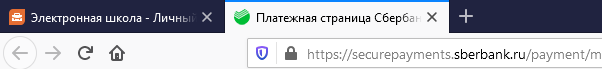 Вкладка «Платежная страница Сбербанка»На этой вкладке есть форма для ввода реквизитов банковской карты. Введите в форму все необходимые для оплаты данные.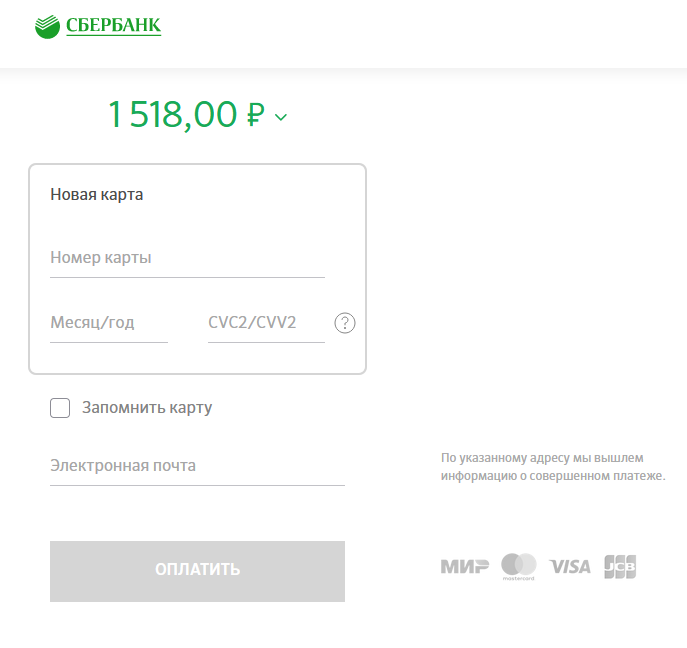 Форма для ввода реквизитов банковской картыПосле ввода данных карты, Вы будете перенаправлены на страницу верификации платежа, в котором сторона банка попросит вас подтвердить свою личность с помощью СМС. Введите полученный через СМС код в поле, а также нажмите кнопку подтверждения.После успешной оплаты, вы будете перенаправлены в модуль УП с дальнейшими инструкциями.Деньги оплаченные таким способ зачисляются на лицевой счет ребенка в момент оплаты.5. Пополнение счёта через квитанциюДля оплаты счёта по квитанции, перейдите на вкладку «пополнение счета», выберите вариант «Сформировать квитанцию» и нажмите на кнопку «Продолжить».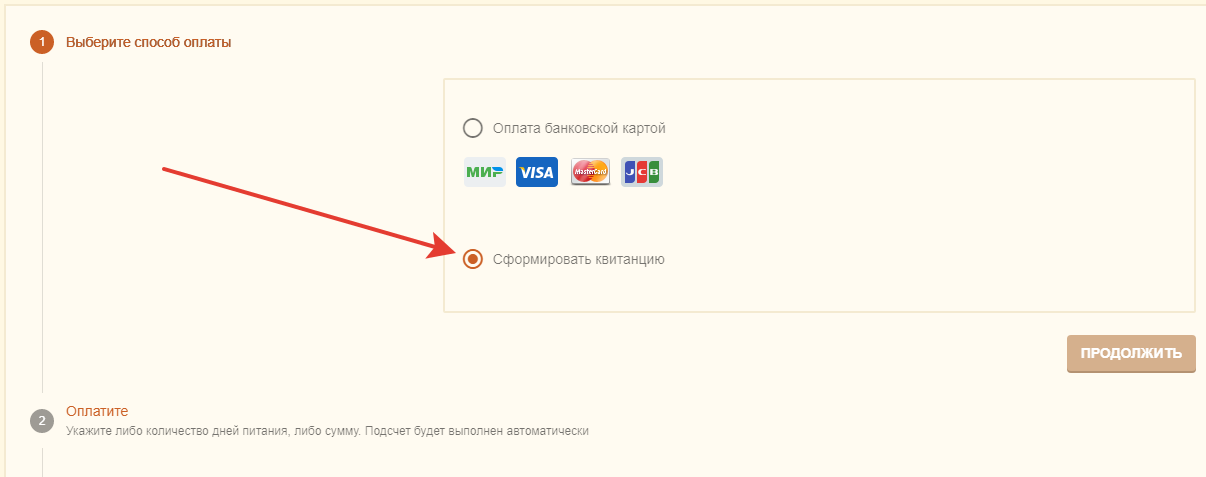 Выбор опции «Сформировать квитанцию»Далее выберите необходимую сумму квитанции или количество дней для оплаты и нажмите на кнопку «Распечатать квитанцию».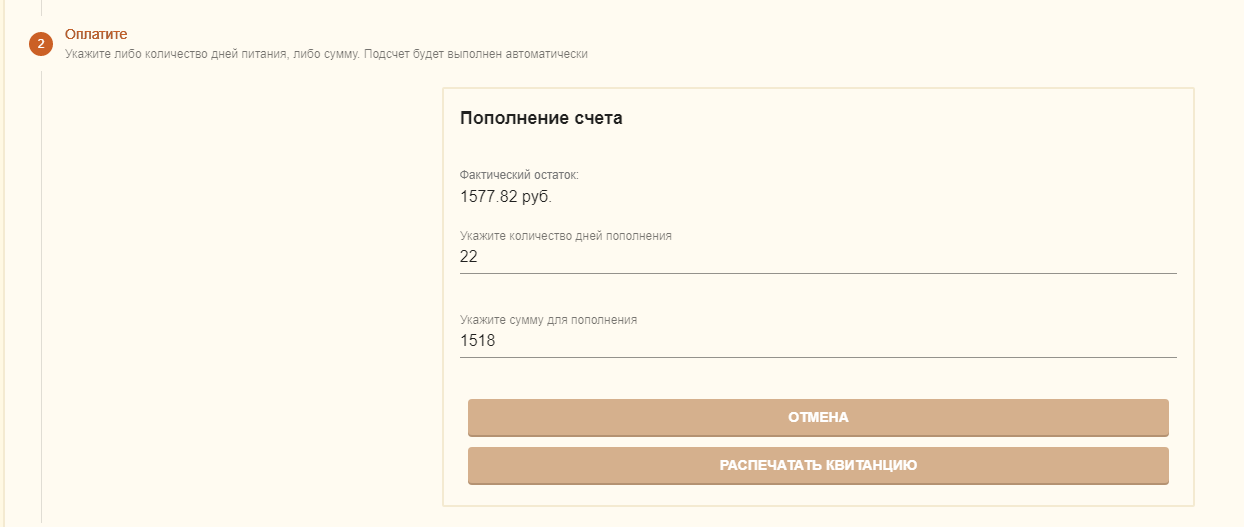 Выбор суммы и количества днейПосле этого Вам откроется для скачивания файл с квитанцией, который вы можете распечатать. Оплатить квитанцию Вы можете любым удобным для вас способом. При оплате через терминалы  ПАО Сбербанк или мобильное приложение «Сбербанк Онлайн» с помощью функции «Оплата по QR или штрихкоду» комиссия не взымается, при оплате через другие банки с Вас будет удержана комиссия. Оплата по квитанции может зачисляться на лицевой счет ребенка до 5 рабочих дней. Это необходимо учитывать и оплачивать питание заранее, т.к. в школах осуществляется авансовая система оплаты питания.